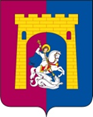 КОНТРОЛЬНО-СЧЁТНАЯ ПАЛАТА ГЕОРГИЕВСКОГО МУНИЦИПАЛЬНОГО ОКРУГА СТАВРОПОЛЬСКОГО КРАЯпл. Победы, 1, г. Георгиевск, Ставропольский край, 357820 тел: 8(87951) 5-01-19, ksp-ggo@mail.ruИ Н Ф О Р М А Ц И Яо результатах деятельности контрольно-счётной палаты Георгиевского муниципального округа Ставропольского края за I квартал 2024 годаВ соответствии с Федеральным законом от 07 февраля 2011 г. № 6-ФЗ «Об общих принципах организации и деятельности контрольно-счётных органов субъектов Российской Федерации, федеральных территорий и муниципальных образований», положением о контрольно-счётной палате Георгиевского муниципального округа Ставропольского края, контрольно-счётной палатой Георгиевского муниципального округа Ставропольского края (далее – КСП) в I квартале 2024 г. проведено 18 мероприятий, из них одно контрольное, 17 экспертно-аналитических. Информации по мероприятиям направлены Главе Георгиевского муниципального округа и в Думу Георгиевского муниципального округа (далее – Дума).В I квартале 2024 года проведено контрольное мероприятие: «Проверка целевого использования бюджетных средств, выделенных на содержание муниципального казённого учреждения Георгиевского муниципального округа Ставропольского края «Управление по делам гражданской обороны и чрезвычайным ситуациям» в 2023 году и истекшем периоде 2024 года». В результате установлены нарушения Трудового Кодекса РФ, условий Коллективного договора, нормативных документов по оплате труда, положений Инструкции по применению Единого плана счетов бухгалтерского учёта для органов государственной власти (государственных органов), органов местного самоуправления, органов управления государственными внебюджетными фондами, государственных академий наук, государственных (муниципальных) учреждений, утверждённой приказом Минфина РФ от 1 декабря 2010 г. № 157н, приказа Минтранса России от 28.09.2022 № 390 «Об утверждении состава сведений, указанных в части 3 статьи 6 Федерального закона от 8 ноября 2007 г. № 259-ФЗ «Устав автомобильного транспорта и городского наземного электрического транспорта», Федерального стандарта бухгалтерского учета для организаций государственного сектора «Основные средства», утверждённого приказом Минфина России от 31 декабря 2016 г. № 257н, нарушения в части расчётов с подотчётными лицами,  списания ГСМ, нарушения Закона № 44-ФЗ «О контрактной системе в сфере закупок товаров, работ, услуг для обеспечения государственных и муниципальных нужд». Для принятия соответствующих мер направлено 1 представление и 1 письмо с рекомендациями со сроком исполнения до 19 апреля 2024 г.Материалы контрольного мероприятия направлены в Георгиевскую межрайонную прокуратуру. По результатам экспертно-аналитических мероприятий подготовлены 13 заключений на проекты решений Думы: управления муниципальным имуществом – 6, внесения изменений в решение Думы Георгиевского муниципального округа Ставропольского края «О бюджете Георгиевского муниципального округа Ставропольского края на 2024 год и плановый период 2025 и 2026 годов» - 1, внесения изменений в муниципальные программы Георгиевского муниципального округа – 1, иных бюджетных правоотношений – 5. По итогам экспертно-аналитических мероприятий в 3-х заключениях даны рекомендации, сделаны замечания.Кроме того, одно экспертно-аналитическое мероприятие проведено по заданию Георгиевской межрайонной прокуратуры, два – по заданию следственного отдела г.Георгиевска.В марте 2024 года начато контрольное мероприятие «Проверка достоверности, полноты и соответствия нормативным требованиям составления и предоставления бюджетной отчётности главных администраторов средств бюджета Георгиевского округа за 2023 год» по 10-ти ГРБС.В 1 квартале 2024 года подготовлен и сдан в Думу на рассмотрение во II квартале 2024 года отчёт о деятельности контрольно-счетной палаты Георгиевского муниципального округа Ставропольского края за 2023 год.В течение 1 квартала 2024 г. разработан и принят один нормативно-правовой акт (далее – НПА), касающийся деятельности КСП, в пять НПА внесены изменения. Председатель КСП и заместитель председателя КСП принимали участие в заседаниях комиссий при Думе, заседаниях Думы, фракции «Единая Россия». Председатель КСП участвовала в судах по делу ГМУП «САХ».В течение 1 квартала специалисты КСП приняли участие в 3-х вебинарах, проводимых Союзом МКСО. Утверждён и размещён на официальном сайте Георгиевского округа план работы КСП на II квартал 2024 года.В режиме реального времени производилось размещение информации в средствах массовой информации (на официальном сайте Георгиевского округа, в газете «Георгиевская округа»).В рамках деятельности КСП принято 65 писем, направлено - 106.Всеми сотрудниками КСП своевременно сданы сведения о доходах, расходах, об имуществе и обязательствах имущественного характера за 2023 год.Председатель контрольно-счётнойпалаты Георгиевского муниципальногоокруга Ставропольского края                                                        Т.В.Иванова 